BEATBOX - preizkusi se tudi ti ….  Ustvari ritem s tremi osnovnimi zvoki. Pomagaj si s spodnjo tabelo in sestavi svojo kombinacijo. Kombinacijo večkrat ponovi, da boš bolj siguren. Nato predvajaj kakšno pesem, ti pa zraven »BEATBOXAJ«. BEATBOX – osnovni zvokiPrimer:Obilo zabave!  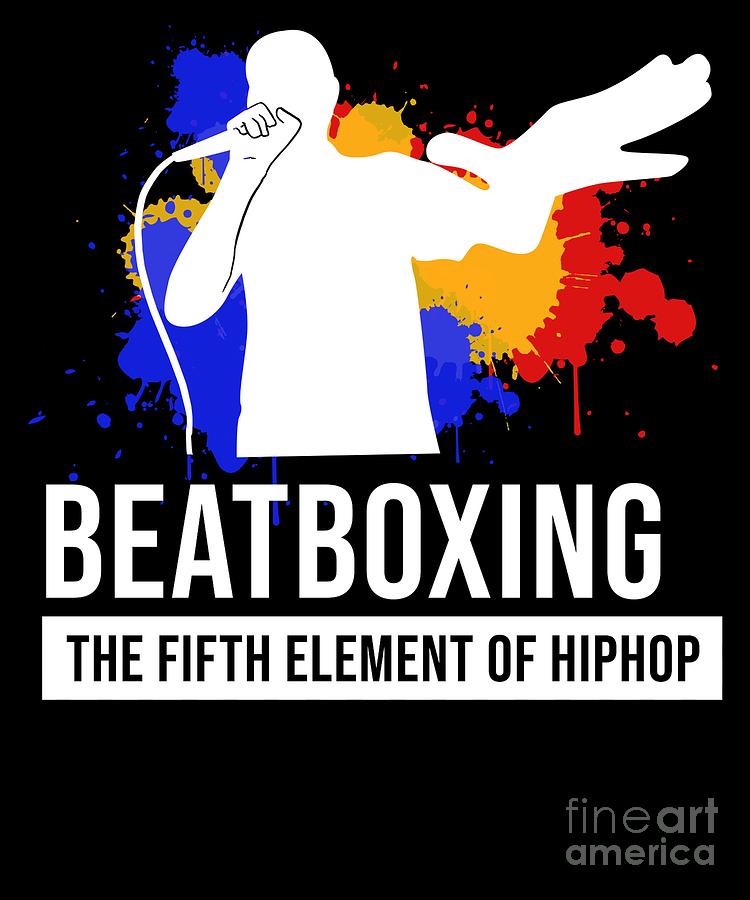 Ime zvokaZvokKick   PHi – hat   CSnare   K1 P          C         K           C     in ponavljaš2 P         C C       K           C     in ponavljaš3 PCCC              KCCC            in ponavljaš4 P          C         KCCC            in ponavljaš